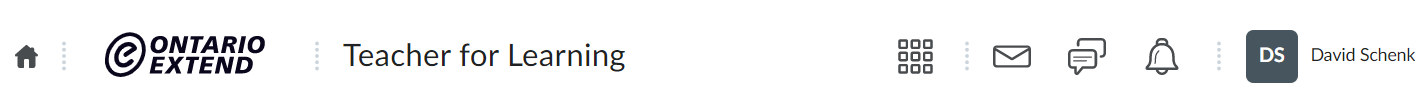 Using mind maps to outline your course syllabus not only models how to organize information but also adheres to the universal design principles of conveying information in multiple modes.Syllabus Concept MapTo Do:1.create a concept map of your course syllabus. Please upload or provide a link your concept map as a response to the Syllabus Concept Map activity.>>> UDL GUIDELINES: ENGAGEMENT – REPRESENTATION - ACTION & EXPRESSIONhttps://conestogac.padlet.org/dschenk5/1suz3h8sukf48t73 https://employeeportal.conestogac.on.ca/CourseOutlineAccessible/CourseOutline/Index/CRSCode%5EMGMT8640~CRSTitle%5E~ACYId%5E30~CRSVersion%5E100~OutlineID%5E108081 2. After you make your submission, save the web address to your response (found in the green confirmation box) so you can use it later for your badge submission form.Regards,David Schenk Conestoga College Instructordschenk@conestogac.on.ca 